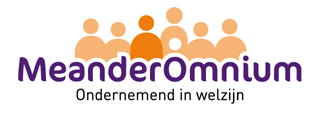 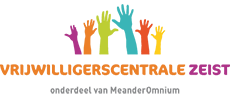 MeanderOmnium is dé welzijnsorganisatie voor Zeist en omgeving. Met elkaar bouwen wij aan een krachtige, sociale samenleving waarin iedereen zich thuis voelt en kan meedoen. Samen met betrokken inwoners en samenwerkingspartners zetten wij ons in voor positieve veranderingen in de buurt, voor een goede start voor kinderen, talentontwikkeling voor jongeren, meedoen en zingeving voor volwassenen en ouderen. Onze kernwaarden zijn: verbinding, vertrouwen, inclusief en vakmanschap. De Vrijwilligerscentrale Zeist is onderdeel van MeanderOmnium. Onze missie is vrijwilligerswerk in de samenleving brengen. Wij stimuleren vrijwillige inzet en actief burgerschap. Onze kernwaarden zijn verbinden, versterken en waarderen.De Vrijwilligerscentrale Zeist is op zoek naar eenProjectmedewerker Vrijwilligerscentrale24 – 26 uur per weekAandachtsgebieden: advies, vacaturebank, communicatie, vluchtelingenAlgemeenVrijwilligerscentrale Zeist is hét aanspreekpunt voor iedereen die met vrijwillige inzet te maken heeft. Wij ondersteunen en adviseren maatschappelijke organisaties en inwoners van de gemeente Zeist die onbetaald hun bijdrage aan de (lokale) samenleving willen leveren. Inwoners stimuleren wij om als vrijwilliger aan de slag te gaan. We brengen vraag en aanbod van vrijwilligers(werk) bij elkaar, o.a. door middel van onze digitale Vacaturebank en maken de waarde van vrijwillige inzet zichtbaar. We bieden scholing en advies rondom vrijwilligerswerk en actuele maatschappelijke thema’s aan vrijwilligers, inwoners en organisaties die met vrijwilligers werken.Vrijwillige inzet door jongeren stimuleren we met de Maatschappelijke Stage en de Maatschappelijke Diensttijd. Onze VrijwilligersAcademie verzorgt trainingen, workshops en themabijeenkomsten voor vrijwilligers en organisaties. Verder organiseren we ieder jaar een Vrijwilligersmarkt en de Vrijwilligersprijzen. Algemene PR en communicatie zijn bij al onze diensten van belang.De functieAls Projectmedewerker bij de Vrijwilligerscentrale ga je je richten op het mede-coördineren en optimaliseren van onze vacaturebank, het adviseren van organisaties rondom vrijwillige inzet, het genereren van content voor onze website en het meehelpen bij het organiseren van de inzet van vrijwilligers voor vluchtelingen. De vacaturebank is dé plek waar vraag en aanbod rondom vrijwilligerswerk bij elkaar komen. Maatschappelijke organisaties plaatsen hierin hun vacatures en vrijwilligers zoeken er naar passend vrijwilligerswerk. Samen met een collega zorg je ervoor dat de vacaturebank goed functioneert en gebruiksvriendelijk is, en onderhoud je contact met ingeschreven organisaties en vrijwilligers. Vanuit de VrijwilligersAcademie ondersteunen en versterken we organisaties die werken met vrijwilligers, door middel van workshops, trainingen, themabijeenkomsten en advies. Vooral voor de adviesrol zoeken we versterking. Je zal dan ook een belangrijke rol gaan vervullen in het adviseren van organisaties rondom vrijwillige inzet.Voor onze nieuwe website draag je bij aan het generen van content. Het gaat daarbij zowel om verzamelen van verhalen over vrijwilligerswerk als het uitzoeken of creëren van beeldmateriaal. Daarnaast help je mee bij het organiseren van de inzet van vrijwilligers op de drie opvanglocaties voor vluchtelingen in de gemeente Zeist. En tenslotte draag je bij aan algemene werkzaamheden die zich voordoen bij onze Vrijwilligerscentrale en denk je mee in de doorontwikkeling van de Vrijwilligerscentrale als geheel. Kortom, een heel afwisselende functie waarbij geen dag hetzelfde is!Wie zoeken wij?Wij zoeken een creatieve collega, met een positieve en pro-actieve instelling. Het geeft je energie om het vrijwilligerswerk in de gemeente Zeist te versterken, om te werken met vrijwilligers en maatschappelijk organisaties en om van onze vacaturebank en website dé digitale ontmoetingsplek te maken als het gaat om vrijwilligerswerk in de gemeente Zeist. Je vindt het leuk om campagnes te (helpen) organiseren en om sociale media en digitale systemen in te zetten voor ons werk. Ook denk je graag mee in de doorontwikkeling van de Vrijwilligerscentrale als geheel.Kennis en ervaringAfgeronde relevante HBO-opleiding Minimaal drie jaar relevante werkervaring Goede communicatieve vaardigheden Ervaring met het werken met vrijwilligers is een pré Kennis van de sociale kaart van Zeist is handigWat bieden wij?Een afwisselende functie in een maatschappelijk betrokken organisatie. Daarnaast ook leuke collega’s en ruimte voor eigen inbreng. De functie is voor de duur van een jaar, met mogelijkheid tot verlenging. De inschaling is conform CAO Sociaal Werk in schaal 8 (per 1/1/2023.: min. € 2.867, max. € 4.086 bruto/fulltime). Daarnaast biedt de CAO goede arbeidsvoorwaarden zoals een Individueel Keuzebudget (circa 18% van het brutosalaris) en een Loopbaanbudget (1,5% van het brutosalaris).Meer informatieVoor meer inhoudelijke informatie over deze functie kun je contact opnemen met Karima Airass, Teamleider, via 06 – 40774078 of email k.airass@meanderomnium.nl. Zie voor meer informatie over onze organisatie en wat wij doen https://www.vrijwilligerscentralezeist.nl/ en de algemene website van MeanderOmnium https://www.meanderomnium.nl/SolliciterenBen je geïnteresseerd in deze veelzijdige functie? Stuur dan uiterlijk 6 november 2022 een motivatiebrief met CV naar werkenbij@meanderomnium.nl o.v.v. vacature Projectmedewerker Vrijwilligerscentrale.  